Støtte til leie av anlegg 2020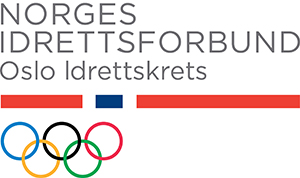 Søknadsfrist: 30. april 2020.Skjema med vedlegg sendes til Oslo Idrettskrets, Brynsveien 13, 0667 OSLOSkjema og vedlegg må sendes/ leveres inn i papir.Idrettslag i Oslo kommune og særkretser/regioner med idrettslag i Oslo kommune kan søke om støtte til leie av lokaler/anlegg til den daglige organisert trening for medlemmer.Før det søkes må utlysningsbrev og retningslinjer leses. Under følger noen av hovedpunktene får å søke denne støtten:1.	Støtte gis til den daglige organiserte treningen for medlemmene som er under seniornivå.2. 	Det gis ikke refusjon for leie av garderober, administrative lokaler (kontor).3. 	Utgiftene må dokumenteres med både kopi av faktura (som viser hva det betales for) og tilhørende bekreftelse av betaling (kopi av kontoutdrag som viser betalingen eller kopi av kvittering).	Fakturaen må vise hvilket tidsrom leien gjelder.Ikke dokumenterte utgifter blir ikke godkjent. Manglende dokumentasjon blir ikke etterlyst.4. 	Utgiftene må være betalt i perioden 1. april 2019 - 31. mars 2020.5. 	Søknaden skal sendes fra hovedlaget.6.	Søknader innkommet til Oslo Idrettskrets etter søknadsfristen, men før 1. juni vil få tildelingen avkortet med 50 %. Søknader mottatt etter 1. juni vil avslås. Klubben/særkretsen har leid følgende lokaler/anlegg til organisert trening for medlemmene: (Bruk om nødvendig eget ark/tilleggsark)Vedlegg								 		    %		    %   nr.										juniornivå	               seniornivå_____      ___________________________________   kr ____________________      _________        ______________      ___________________________________   kr ____________________      _________        ______________      ___________________________________   kr ____________________      _________        ______________      ___________________________________   kr ____________________      _________        ______________      ___________________________________   kr ____________________      _________        ______________      ___________________________________   kr ____________________      _________        ______________      ___________________________________   kr ____________________      _________        ______________      ___________________________________   kr ____________________      _________        ______________      ___________________________________   kr ____________________      _________        ______________      ___________________________________   kr ____________________      _________        ______________      ___________________________________   kr ____________________      _________        _________Samlede utgifter 2019/2020 ifølge vedlagte bilag         kr ____________________Oslo,  __________________2020__________________________Underskrift Søknaden må signeres!Klubbens /særkretsens navn:Klubbens /særkretsens navn:Klubbens /særkretsens navn:Klubbens /særkretsens navn:Kontaktperson:E-post:Mobil:Vi har lest utlysningsbrev og retningslinjer:(kryss av i rett boks)Vi har lest utlysningsbrev og retningslinjer:(kryss av i rett boks)JANEIBare for særkretser/regioner:Betalte leieutgifter til kontor 01.04.2019 - 31.03.2020 kr: